Campionatul Naţional de Turism Sportiv - Ştafeta Munţilor21-23 iulie 2023 - Munţii BucegiComuna Bran este formata din satele:Bran, Simon, Moeciu de Sus, Moeciu de Jos Bran, Predelut, Sohodol si SimonBran, Sohodol, Simon si Fundata  Parcul Natural Bucegi are o suprafața de peste 32 000 ha desfășurată pe teritoriul administrativ a 3 județe:Dâmbovița , Prahova , BraşovBrasov, Prahova, SinaiaPrahova, Brasov, ArgesLimita vestica a muntilor Bucegi o reprezinta:Valea Ialomitei  si Valea DamboviteiValea Ialomitei si culoarul Branului Valea Prahovei si depresiunea Barsei Cascada din imagine se numeste: Urlatoarea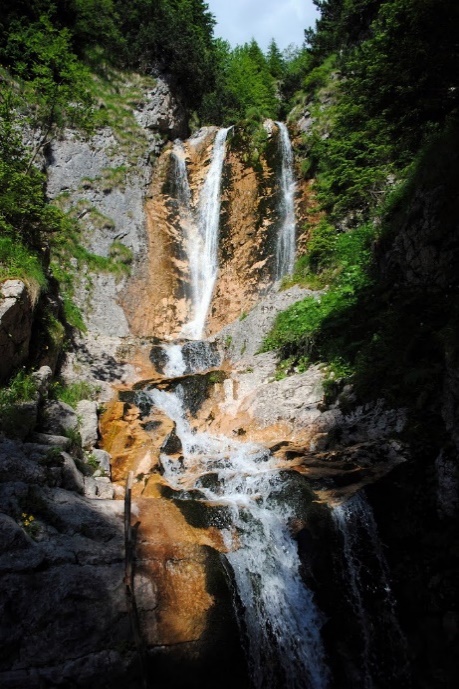 Urlatoarea ClinciiUrlatoarea CiuboteiCastelul Bran a fost finalizat in anul: 1388 1383 1338 Refugiul Saua Tiganesti se afla la altitudinea de: 2118 m2278 m2195 mAtractia principala a comunei Bran este: Castelul Peles 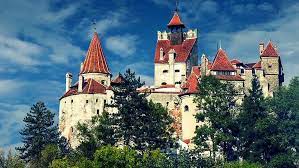 Castelul PoartaCastelul BranIn cazul unei fracturi inchise, se iau urmatoarele masuri de prim ajutor:Imobilizare provizorie prin atele, administrare calmanteComprese cu apa rece, badijonare cu fasa elastica, administrare calmanteOprirea sangerarii, pansament steril asupra plagii, administrare calmanteIn imagine avem: Varful Scara vazut de pe culmea TiganestiVarful Scara vazut de pe Varful BucsoiuVarful Omu vazut de pe Varful Scara 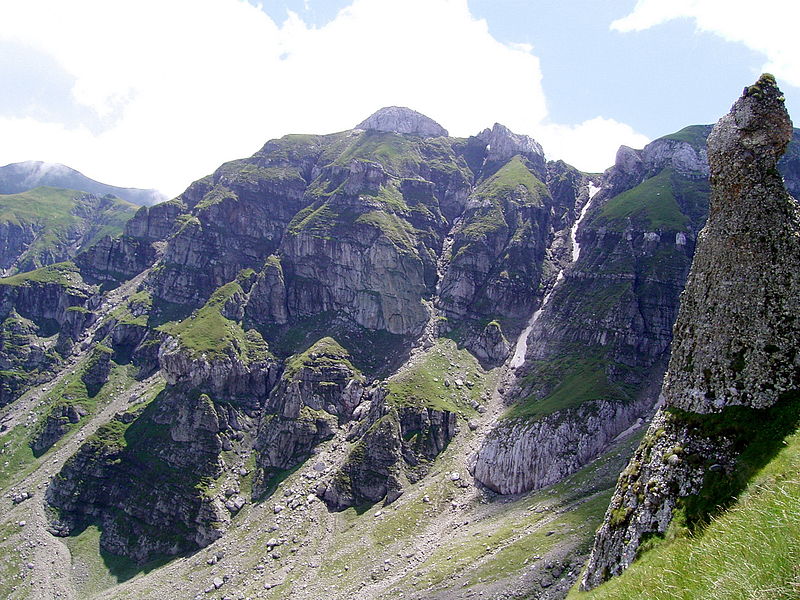 Primul ajutor in cazul unei arsuri de gradul II:Spargerea basicilor si curatarea zonei cu ser fiziologicBadijonare provizorie, basicile nu se spargSpargerea basicilor, indepartarea pielii arse, badijonare cu alcool de 70°Norii cirrocumulus sunt: Nori josi, izolati, cu contur bine delimitat si baza orizontala; sunt nori de timp frumos, dand rar precipitatiiNori superiori, albi, in forma de filoane sau benzi albeNori superiori, albi, valuriti sau cu aspect de panza continua; dau foarte rar precipitatii sub forma de ninsoare Numărul mediu de zile de iarnă, cu temperaturi mai mici de 0° Celsius, este de aproximativ…., iar numărul mediu de zile cu temperaturi peste 25° Celsius, este de aproximativ…..:47 zile/an; 16 zile/an52 zile/an; 10 zile/an43 zile/an; 20 zile/an Nimbostratus sunt: Nori de culoare gri, adesea intunecati; dau precipitatii durabile, de intensitate variabilaNori mijlocii, albi sau gri, cu o forma de panza continua, cu aspect ondulat, lamellarNori cu o mare dezvoltare pe vertical, ai; provoaca averse, grindina si descarcari electriceUrlatoarea Mare, Urlatoarea Mica si Urlatoarea Clincii sunt afluentii paraului:	BranPoartaSimonSmirdarul se mai numeste si:Rhododendron koshtyum Rhododendron multifolium Rhododendron kotschyi 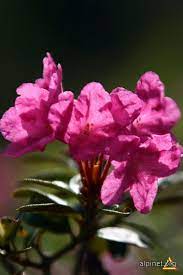 Seria de Pre-Leaota situate intre Valea Gaura si Masivul Leaota cuprinde: calcare oolitice si pseudoolitice, avand la baza micro-conglomerate cuartice gresie calcaroasa si calcare oolitice, avand la baza sisturi cristalineluturi loessoidiene si pseudooidien, avand la baza faciesuri Nodul cabestan se foloseste la :Rapel si filatBlocarea corzi si autoasigurareLegarea a doua corzi cu acelasi diametru Raul Ialomita are o lungime de …:400 km420 km417 kmPrincipalii afluentii ai Ialomitei sunt: Raurile Prahova, Cricovul Sarat, Cricovul DulceRaurile Doftana, Prahova, Azuga Raurile Doftana, Teleajan, PrahovaRefugiul din imagine este: Tiganesti BatranaStrunga  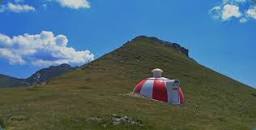 Cine si in ce an a construit capela din imagine:1947, Regina Maria1945, Regele Carol al II-lea1947, Principesa Ileana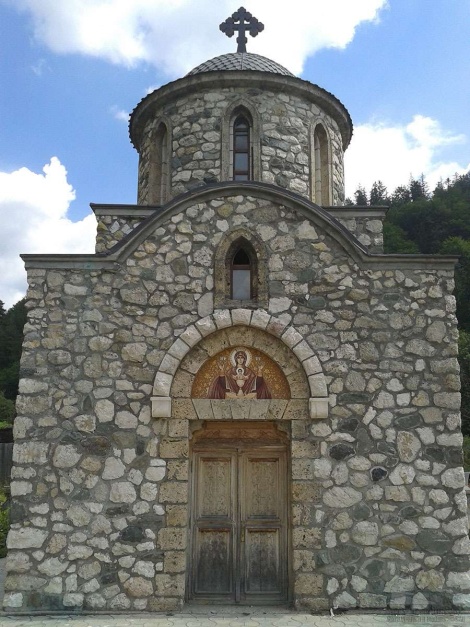 Stema comunei Bran reprezinta: pastoritul, frumusetea si specificul naturii, Castelul Bran ocupatia traditionala, frumusetea naturii, fortificatieflora, fauna si obiectivele turistice ale zonei Cate pesteri sunt cunoscute in prezent in bazinul Prahova si bazinul Ialomitei superioare: 243444Printre speciile ocrotite de lege din Muntii Bucegi se numara: Bulbucii de munte, ghintura galbena, iedera alba, angelica Floarea de colt, brandusa, campanula, iedera galbenaGhintura alba, bulbuc, argintica, viorea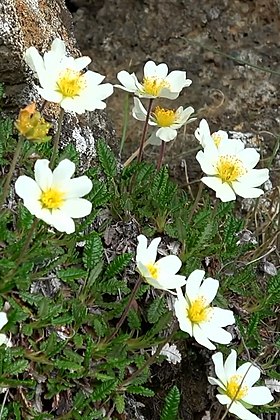 Una dintre speciile de flori protejate din Muntii Bucegi este: margaretaargintica angelica  Floarea din imagine are denumirea de: Iedera albaGhintura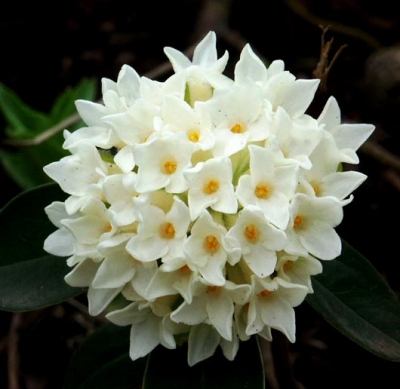 Steluta  Pasarea din imagine este: Pitigoi 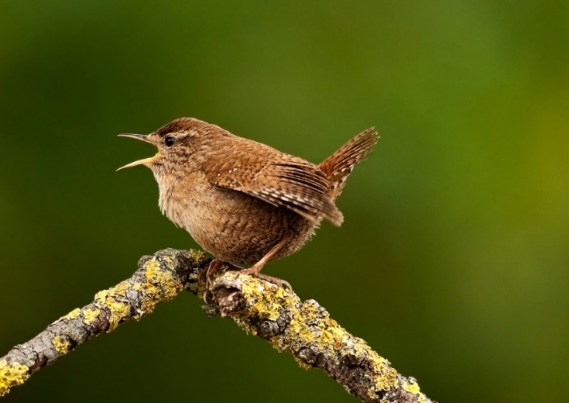 Stancel Bourel Pintre speciile de pasari specifice Bucegilor se regasesc: pitulice, maracinar, pietrar sur, codros de munte, sfrancioc mierla, bourel, pietrar negru, alunar, botgros boicus, maracinar, sfrancioc, cinteza  Care este singurul lac glaciar din Muntii Bucegi, situat la altitudinea de 2050 m? Lacul BolbociLacul ScropoasaLacul Tiganesti  Prima cabana de la Varful Omu a fost construita in anul: 188819001926In imagine putem vedea: Turnurile Goliat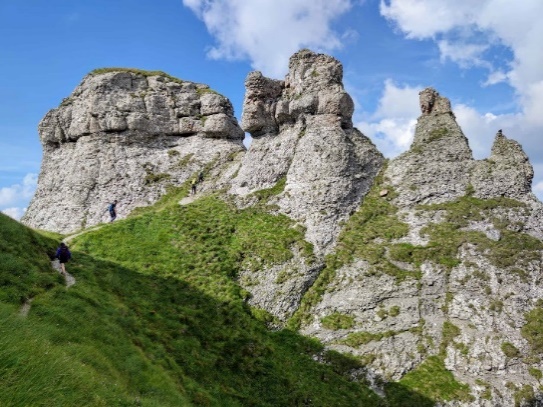 Turnurile MalaiestiTurnurile Tiganesti Ce reprezinta acesta poza?Stema Castelului Bran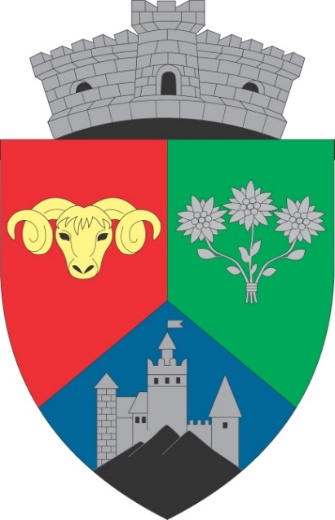 Stema Comunei PoartaStema Comunei BranCe inaltime are Varful Lancia? 2188 m2288 m2088 mDin fauna Muntilor Bucegi face parte:Broasca verde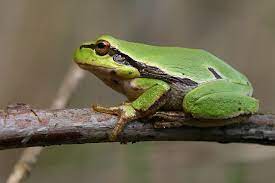 Brotacelul Broasca de padure Varful Scara are inaltimea de: 2224 m2442 m2422 m O specie de soparla intalnita, avand denumirea stiintifica Triturus vulgaris, este tritonul 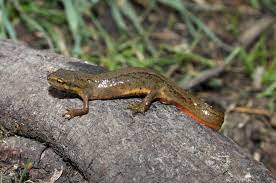 tritonul comun tritonul de casa Precipitatiile anuale se situeaza in intervalul: 810-1350 mm790-1200 mm800-1400 mmParcul Natural Bucegi a fost înființat în anul ?  19471974 1977Unul dintre cele mai mici lacuri glaciare din Romania este: Lacul Bucura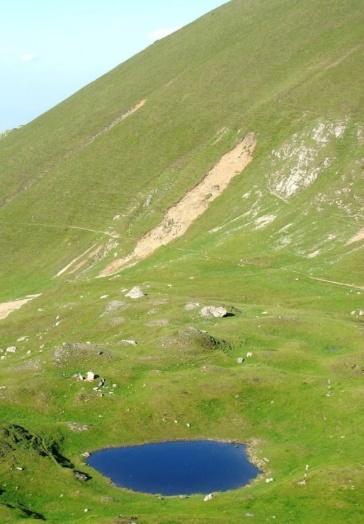 Lacul Tiganesti Lacul Lala Nigritella rubra este denumirea stiintifica pentru: Sangele voinicului Iarba rosioara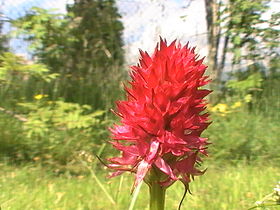 Smirdar 